		РЕПУБЛИКА СРБИЈА	АУТОНОМНА ПОКРАЈИНА ВОЈВОДИНАОПШТИНА ПЕЋИНЦИОПШТИНСКА УПРАВАПећинци, Слободана Бајића5www.pecinci.org+(381)22/400-700; факс: +(381)22/400-797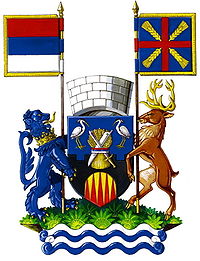 КОНКУРСНА ДОКУМЕНТАЦИЈАБрој јавне набавке из Плана јавних набавки:1.1.6Број ЈНМВ: 404-42/2020-IIIЈАВНА НАБАВКА МАЛЕ ВРЕДНОСТИИЗ КОЈЕ ЋЕ БИТИ ЗАКЉУЧЕН ОКВИРНИ СПОРАЗУМЈАВНА НАБАВКАДОБАРАНАБАВКА КАНЦЕЛАРИЈСКОГ МАТЕРИЈАЛА______________________________________________________________________________Пећинци, август 2020. годинеНа основу чл. 39. став 1, члана 40. и члана 61. Закона о јавним набавкама („Сл. гласник РС” бр. 124/2012, 14/2015 и 68/2015 у даљем тексту: Закон ), чл. 6. Правилника о обавезним елементима конкурсне документације у поступцима јавних набавки и начину доказивања испуњености услова („Сл. гласник РС”, бр. 86/2015),  и Одлуке о покретању поступка јавне набавке мале вредности  број: 404-42/2020-III од 30.6.2020. год. и Решења о образовању комисије за јавну набавку број: 404-42/2020-III од 30.6.2020. год., припремљена је:КОНКУРСНА ДОКУМЕНТАЦИЈАНАБАВКА КАНЦЕЛАРИЈСКОГ МАТЕРИЈАЛАКонкурсна документација садржи:Укупан број страна: 47			I  ОПШТИ ПОДАЦИ О ЈАВНОЈ НАБАВЦИ	Подаци о наручиоцуПредмет јавне набавкеПредмет јавне набавке број ЈНМВ 404-42/2020-III  је набавка добара – набавка канцеларијског материјала.Назив и ознака из Општег речника набавки: ПартијеПредметна јавна набавка није обликована по партијама.Циљ поступкаПоступак јавне набавке се спроводи ради закључења оквирног споразума.Врста оквирног споразумаПредметни поступак се спроводи ради закључења оквирног споразума, и то оквирногспоразума једног наручиоца са једним понуђачем.На основу оквирног споразума,наручилац ће добављачу издавати наруџбенице, према конкретним потребама, сукцесивно у токутрајања оквирног споразума. Трајање оквирног споразума је једна година.Наведене количине и структура добара у спецификацији су оквирне и могу да варирају уодносу на спецификацију али у оквиру укупне вредности оквирног споразума. Јединичне цене добара остају непромењене у току трајања оквирног споразума.II  ВРСТА, ТЕХНИЧКЕ КАРАКТЕРИСТИКЕ (СПЕЦИФИКАЦИЈЕ), КВАЛИТЕТ, КОЛИЧИНА И ОПИС ДОБАРА, РАДОВА ИЛИ УСЛУГА, НАЧИН СПРОВОЂЕЊА КОНТРОЛЕ И ОБЕЗБЕЂИВАЊА ГАРАНЦИЈЕ КВАЛИТЕТА, РОК ИЗВРШЕЊА, МЕСТО ИЗВРШЕЊА ИЛИ ИСПОРУКЕ ДОБАРА, ЕВЕНТУАЛНЕ ДОДАТНЕ УСЛУГЕ И СЛ.Капацитет испоруке добара: Према потребама Наручиоца, до висине планиране процењене вредности.Врста продаје: Сукцесивна и гарантована. Количине наведене у техничкој спецификацији су оквирне. Стварне количине за испоруку ће се дефинисати у обострано потписаним појединачним уговорима или наруџбеницама, после потписивања оквирног споразума са једним понуђачем. Уговарање се врши по јединичним ценама из техничке спецификације која је саставни део оквирног споразума и количинама из обострано потписаног појединачног уговора или наруџбенице. Наручиоцу се у складу са његовим стварним потребама, које могу варирати и које Наручилац не може унапред предвидети, признаје  право на одступање од  дате спецификације у границама вредности закљученог оквирног споразума. Понуђач се обавезује да, на захтев Наручиоца, под истим комерцијално техничким условима дефинисаним у својој понуди, испоручи и сродне производе који нису наведени у датој спецификацији.Напомена: Техничку спецификацију понуђач оверава печатом и потписом овлашћеног лица, чиме потврђује да прихвата захтеване карактеристике предмета јавне набавке и остале услове. Техничка спецификација је обавезни део понуде.Датум:__________________ 			Име и презиме овлашћеног лица:М.П.    	            _________________________ Потпис овлашћеног лица _______________________III ТЕХНИЧКА ДОКУМЕНТАЦИЈА И ПЛАНОВИЗа предметну јавну набавку не постоје техничка документација  нити планови.IV  УСЛОВИ ЗА УЧЕШЋЕ У ПОСТУПКУ ЈАВНЕ НАБАВКЕ ИЗ ЧЛ. 75. И 76. ЗАКОНА И УПУТСТВО КАКО СЕ ДОКАЗУЈЕ ИСПУЊЕНОСТ ТИХ УСЛОВАПонуда треба да садржи све доказе ( прилоге ) и обрасце дефинисане конкурсном документацијом.Право учешћа имају сва заинтересована лица, која испуњавају обавезне услове за учешће у поступку јавне набавке, у складу са чланом 75.ЗЈН.Уколико подноси заједничку понуду, сваки понуђач из групе понуђача мора да испуни обавезне услове из члана 75.став 1.тач. 1), 2), 4) ЗЈН, а додатне услове испуњавају заједно.Уколико је у делу IV – 1.ОБАВЕЗНИ УСЛОВИ ЗА УЧЕШЋЕ У ПОСТУПКУ ЈАВНЕ НАБАВКЕ наведено да понуђач мора да испуњава услов из члана 75.став 1.тачка 5) ЗЈН, овај услов дужан је да испуни понуђач из групе понуђача којем је поверено извршење дела набавке за који је неопходна испуњеност тог услова. У случају да наступа са подизвођачима, понуђач је дужан да за подизвођаче достави доказе о испуњености обавезних услова из члана 75.став 1.тач 1) до 4) ЗЈН, а доказ о испуњености услова из члана 75. став 1. тачка 5), за део набавке који ће извршити преко подизвођача. (Уколико је у делу IV – 1.ОБАВЕЗНИ УСЛОВИ ЗА УЧЕШЋЕ У ПОСТУПКУ ЈАВНЕ НАБАВКЕ наведено да понуђач мора да испуњава услов из члана 75.став 1. тачка 5) ЗЈН) .Ако је за извршење дела јавне набавке чија вредност не прелази 10% укупне вредности јавне набавке потребно испунити обавезан услов из члана 75.став 1.тачка 5) ЗЈН понуђач може доказати испуњеност тог услова преко подизвођача којем је поверио извршење тог дела набавке. Понуђачи који су регистровани у регистру који води Агенција за привредне регистре не морају да доставе доказ из члана 75. став 1. тачка 1) до тачке 4), који су јавно доступни на интернет страници Агенције за привредне регистре – Регистар понуђача.Наручилац неће одбити понуду као непихватљиву, уколико не садржи доказ одређен конкурсном документацијом, ако понуђач наведе у понуди интернет страницу на којој су подаци, који су тражени у оквиру услова јавно доступни.Понуђач је дужан да у оквиру своје понуде достави изјаву да је поштовао све обавезе које произилазе из важећих прописа о заштити на раду, запошљавању и условима рада, заштити животне средине, као и да нема забрану обављања делатности која је на снази у време подношења понуде. (Образац: Изјава понуђача о поштовању животне средине и да нема забрану обављања делатности). У складу са чланом 26.ЗЈН саставни део конкурсне документације је изјава о независној понуди коју су понуђачи дужни да потписану и оверену доставе у понуди (Образац изјаве о независној понуди).Понуђач није дужан да доставља доказе који су јавно доступни на интернет страницама надлежних органа, већ може дати изјаву на свом меморандуму, у којој упућује на интернет адресу на којој су ти подаци доступни.Докази о испуњености услова могу се достављати у неовереним копијама, а наручилац може пре доношења одлуке о закључењу оквирног споразума, захтевати од понуђача, чија је понуда на основу извештаја комисије за јавну набавку оцењена као најповољнија, да достави на увид оригинал или оверену копију свих или појединих доказа.Изабрани понуђач ће, у року од најмање 5 (пет) дана од дана пријема писаног позива Наручиоца, доставити на увид тражени оригинал или оверену копију доказа о испуњености услова из члана 75.и 76. ЗЈН. Ако понуђач у остављеном року не достави на увид оригинал или оверену копију тражених доказа, наручилац ће његову понуду одбити као неприхватљиву.Ако се у држави у којој понуђач има седиште не издају тражени докази, понуђач може, уместо доказа, приложити своју писану изјаву, дату под кривичном и материјалном одговорношћу оверену пред судским или управним органом, јавним бележником или другим надлежним органом те државе. Ако понуђач има седиште у другој држави, наручилац може да провери да ли су документи којима понуђач доказује испуњеност тражених услова издати од стране надлежних органа те државе.Понуђач је дужан да без одлагања писмено обавести наручиоца а најкасније у року од пет дана од дана настанка промене о било којој промени у вези са испуњеношћу услова из поступка јавне набавке, која наступи до доношења одлуке, односно закључења уговора, односно током важења уговора о јавној набавци и да је документује на прописани начин. Понуђач је дужан да, на начин дефинисан конкурсном документацијом, попуни, овери печатом и потпише све обрасце из конкурсне документације.Обрасце Понуђач мора попунити читко, односно дужан је уписати податке у за њих предвиђена празна поља или заокружити већ дате елементе у обрасцима, тако да обрасци буду у потпуности попуњени, а садржај јасан и недвосмилен.ВАЖНО!!!Упутство за доказивање испуњености обавезних услова из члана 75. Закона о јавним набавкама:У складу са чланом 77. став 4. Закона о јавним набавкама, испуњеност обавезних услова из члана 75. - за тачке 1), 2), и 4), доказује се  достављањем ОБРАСЦА ИЗЈАВЕ О ИСПУЊАВАЊУ ОБАВЕЗНИХ УСЛОВА ЗА УЧЕШЋЕ У ПОСТУПКУ ЈАВНЕ НАБАВКЕ МАЛЕ ВРЕДНОСТИ-за понуђача као и за све учеснике у заједничкој понуди уколико понуду подноси група понуђача, Образац бр.  2. (попуњен, потписан и оверен печатом)На сваком обрасцу конкурсне документације је наведено ко је дужан да образац овери печатом и потпише и то: - Уколико понуду подноси понуђач који наступа самостално, сваки образац мора бити оверен и потписан од стране овлашћеног лица понуђача;- Уколико понуду подноси понуђач који наступа са подизвођачем, обрасци који се односе на подизвођаче могу бити оверени и потписани од стране овлашћеног лица понуђача или од стране овлашћеног лица подизвођача.- Уколико понуду подноси група понуђача, обрасци који се односе на члана групе могу бити оверени и потписани од стране овлашћеног лица носиоца посла или овлашћеног лица члана групе понуђача.Обрасце који су у конкретном случају непримењљиви, понуђач није у обавези да потпише, овери и достави.ОБАВЕЗНИ УСЛОВИ ЗА УЧЕШЋЕ У ПОСТУПКУ ЈАВНЕ НАБАВКЕ ИЗ ЧЛ. 75. ЗАКОНАПраво на учешће у поступку предметне јавне набавке има понуђач који испуњава обавезне услове за учешће у поступку јавне набавке дефинисане чл. 75. Закона, и то:Да је регистрован код надлежног органа, односно уписан у одговарајући регистар(чл. 75. ст. 1. тач. 1) Закона);Да он и његов законски заступник није осуђиван за неко од кривичних дела као члан организоване криминалне групе, да није осуђиван за кривична дела против привреде, кривична дела против животне средине, кривично дело примања или давања мита, кривично дело преваре( чл. 75. ст. 1. тач. 2) Закона );/Да је измирио доспеле порезе, доприносе и друге јавне дажбине у складу са прописима Републике Србије или стране државе када има седиште на њеној територији (чл. 75. ст. 1. тач. 4) Закона);Понуђач је дужан да при састављању понуде изричито наведе да је поштовао обавезе које произлазе из важећих прописа о заштити на раду, запошљавању и условима рада, заштити животне средине, као и да нема забрану обављања делатности која је на снази у време подношења понуде.(чл. 75. ст. 2. Закона).ДОДАТНИ УСЛОВИ ЗА УЧЕШЋЕ У ПОСТУПКУ ЈАВНЕ НАБАВКЕ ИЗ ЧЛАНА 76. ЗАКОНАПонуђач који учествује у поступку предметне јавне набавке, мора испунити додатне услове за учешће у поступку јавне набавке, дефинисане овом конкурсном документацијом, и то:Неопходан технички капацитет:да понуђач располаже техничким капацитетом и то: минимум 2 пословно – малопродајна објеката на територији општине Пећинци и минимум 3 лака доставна возила  минималне носивости 500кг у власништву/закупу/лизингу.Неопходан финансијски капацитет:Да у периоду од 3 ( три ) године пре објављивања позива за подношење понуда на Порталу јавних набавки ( 06.8.2020. ) није био у блокади; Неопходан кадровски капацитет:Да понуђач има најмање 4 запослених на неодређено време на дан објављивања позива за подношење понуда.IV-1 УПУТСТВО КАКО СЕ ДОКАЗУЈЕ ИСПУЊЕНОСТ УСЛОВАОБАВЕЗНИ УСЛОВИ ЗА УЧЕШЋЕ У ПОСТУПКУ ЈАВНЕ НАБАВКЕV КРИТЕРИЈУМ ЗА ДОДЕЛУ ОКВИРНОГ СПОРАЗУМА1.КРИТЕРИЈУМ ЗА ДОДЕЛУ ОКВИРНОГ СПОРАЗУМАИзбор најповољније понуде ће се извршити применом критеријума најнижа понуђена цена.2. КРИТЕРИЈУМ НА ОСНОВУ КОГА ЋЕ НАРУЧИЛАЦ ИЗВРШИТИ ДОДЕЛУ ОКВИРНОГ СПОРАЗУМА У СИТУАЦИЈИ КАДА ПОСТОЈЕ ДВЕ ИЛИ ВИШЕ ПОНУДА СА ИСТОМ ПОНУЂЕНОМ ЦЕНОМКритеријум на основу кога ће наручилац извршити доделу оквирног споразума у ситуацији када постоје две или више понудe са истом понуђеном ценом јесте рок испоруке, тј. као   најповољнија биће изабрана понуда оног понуђача који је понудио краћи рок испоруке.Уколико ни након примене горе наведеног резервног елемента критеријума није могуће донети одлуку о додели уговора, наручилац ће уговор доделити понуђачу који буде извучен путем жреба. Наручилац ће писмено обавестити све понуђаче који су поднели понуде о датуму када ће се одржати извлачење путем жреба. Жребом ће бити обухваћене само оне понуде које имају једнаку најнижу понуђену цену,  и исти рок плаћања. Извлачење путем жреба наручилац ће извршити јавно, у присуству понуђача, и то тако што ће називе понуђача исписати на одвојеним папирима, који су исте величине и боје, те ће све те папире ставити у провидну кутију одакле ће извући само један папир. Понуђачу чији назив буде на извученом папиру ће бити додељен уговор. Понуђачима који не присуствују овом поступку, наручилац ће доставити записник извлачења путем жреба.VI  УПУТСТВО ПОНУЂАЧИМА КАКО ДА САЧИНЕ ПОНУДУ1.ПОДАЦИ О ЈЕЗИКУ НА КОЈЕМ ПОНУДА МОРА ДА БУДЕ САСТАВЉЕНАПонуда и докази који се подносе уз понуду морају бити састављени на српском језику. Уколико је одређени документ на страном језику, понуђач је дужан да поред документа на страном језику достави и превод тог документа на српски језик, који је оверен од стране овлашћеног судског тумача.Сертификати, фабрички атести и остала проспектна документација могу бити на енглеском језику.Поступак се води на српском језику.2.НАЧИН ПОДНОШЕЊА ПОНУДЕ Понуђач понуду подноси непосредно или путем поште у затвореној коверти или кутији, затворену на начин да се приликом отварања понуда може са сигурношћу утврдити да се први пут отвара.На полеђини коверте навести назив,  адресу понуђача, имејл адресу и име особе за контакт.У случају да понуду подноси група понуђача, на коверти је потребно назначити да се ради о групи понуђача и навести називе и адресу свих учесника у заједничкој понуди.Понуду доставити поштом или лично на адресу: Општина Пећинци – Општинска управа, ул. Слободана Бајића 5, 22410 Пећинци, са назнаком: ПОНУДА ЗА ЈАВНУ НАБАВКУ ДОБАРА – НАБАВКА КАНЦЕЛАРИЈСКОГ МАТЕРИЈАЛА, бр. ЈНМВ 404-42/2020-III- НЕ ОТВАРАТИ“.Понуда се сматра благовременом уколико је примљена од стране наручиоца последњег дана рока за подношење понуда 14.8.2020. до 10.00 часова ,без обзира на начин на који је послата.	јЈАСКСДЈНаручилац ће, по пријему одређене понуде, на коверти, односно кутији у којој се понуда налази, обележити време пријема и евидентирати број и датум понуде према редоследу приспећа.Уколико је понуда достављена непосредно наручилац ће понуђачу предати потврду пријема понуде.У потврди о пријему наручилац ће навести датум и сат пријема понуде.Понуда коју наручилац није примио у року одређеном за подношење понуда, односно која је примљена по истеку дана и сата до којег се могу понуде подносити, сматраће се неблаговременом, која ће се након отварања понуда вратити понуђачима неотворена уз назнаку да је неблаговремена.ОБАВЕЗНА САДРЖИНА ПОНУДЕПонуда мора да садржи:3.НАЧИН ПРЕУЗИМАЊА ТЕХНИЧКЕ ДОКУМЕНТАЦИЈЕ И ПЛАНОВА///4.ПАРТИЈЕ	Предмет јавне набавке није обликован упартије.5.ПОНУДА СА ВАРИЈАНТАМАПодношење понуде са варијантама није дозвољено.6. НАЧИН ИЗМЕНЕ, ДОПУНЕ И ОПОЗИВА ПОНУДЕУ року за подношење понуде понуђач може да измени, допуни или опозове своју понуду на начин који је одређен за подношење понуде.Понуђач је дужан да јасно назначи који део понуде мења односно која документа накнадно доставља.Измену, допуну или опозив понуде треба доставити на адресу: Општинска управа Општине Пећинци, ул. Слободана Бајића 5, 22410 Пећинци, са назнаком:„Измена ПОНУДЕ ЗА ЈАВНУ НАБАВКУ ДОБАРА - НАБАВКА КАНЦЕЛАРИЈСКОГ МАТЕРИЈАЛА,  ЈНМВ бр. 404-42/2020-III  - НЕ ОТВАРАТИ“.„Допуна ПОНУДЕ ЗА ЈАВНУ НАБАВКУ ДОБАРА-НАБАВКА КАНЦЕЛАРИЈСКОГ МАТЕРИЈАЛА, ЈНМВ бр. 404-42/2020-III  - НЕ ОТВАРАТИ“.„Опозив ПОНУДЕ ЗА ЈАВНУ НАБАВКУ ДОБАРА-НАБАВКА КАНЦЕЛАРИЈСКОГ МАТЕРИЈАЛА,  ЈНМВ бр. 404-42/2020-III  - НЕ ОТВАРАТИ“.„Измена и допуна ПОНУДЕ ЗА ЈАВНУ НАБАВКУ ДОБАРА-НАБАВКА КАНЦЕЛАРИЈСКОГ МАТЕРИЈАЛА, ЈНМВ бр. 404-42/2020-III  - НЕ ОТВАРАТИ“.Уколико се „ИЗМЕНА ПОНУДЕ“ односи на понуђену цену, цена мора бити изражена у динарском износу, а не у процентима. У овом случају понуђач је обавезан да наведе: укупну понуђену цену и позиције у којима се мења цена. По истеку рока за подношење понуда понуђач не може да повуче нити да мења своју понуду.7. САМОСТАЛНО ПОДНОШЕЊЕ ПОНУДАПонуду може поднети понуђач који наступа самостално.Понуђач може да поднесе само једну понуду.Понуђач који је самостално поднео понуду не може истовремено да учествује у заједничкој понуди или као подизвођач, нити исто лице може учествовати у више заједничких понуда.Наручилац ће одбити све понуде које су поднете супротно забрани из претходне реченице.8. ПОНУДА СА ПОДИЗВОЂАЧЕМПонуду може поднети понуђач који наступа са подизвођачем.Уколико понуђач подноси понуду са подизвођачем дужан је да у Обрасцу понуде наведе да понуду подноси са подизвођачем, проценат укупне вредности набавке који ће поверити подизвођачу,  а који не може бити већи од 50%, као и део предмета набавке који ће извршити преко подизвођача. Понуђач у Обрасцу понуденаводи назив и седиште подизвођача, уколико ће делимично извршење набавке поверити подизвођачу.Уколико уговор о јавној набавци буде закључен између наручиоца и понуђача који подноси понуду са подизвођачем, тај подизвођач ће бити наведен и у уговору о јавној набавци.Понуђач је дужан да за подизвођаче достави доказе о испуњености обавезних услова из члана 75. став 1. тачка 1) до 4) ЗЈН, а доказ о испуњености услова из члана 75. став 1. тачка 5) ЗЈН за део набавке који ће извршити преко подизвођача.Ако је за извршење дела јавне набавке чија вредност не прелази 10 % укупне вредности јавне набавке потребно испунити обавезан услов из члана 75. став 1. тачка 5) ЗЈН понуђач може доказати испуњеност тог услова преко подизвођача којем је поверио извршење тог дела набавке.Понуђач у потпуности одговара наручиоцу за извршење обавеза из поступка јавне набавке, односно извршење уговорних обавеза, без обзира на број подизвођача.Понуђач не може ангажовати као подизвођача лице које није навео у понуди, у супротном наручилац ће реализовати средство обезбеђења и раскинути уговор, одим ако би раскидом уговора наручилац претрпео знатну штету.У случају из претхоног става, наручилац је дужан да обавести организацију надлежну за заштиту конкуренције.Понуђач може ангажовати као подизвођача  лице које није навео у понуди, ако је на страни подизвођача након подношења понуде настала трајнија неспособност плаћања, ако то лице испуњава све услове одређене за подизвођача и уколико добије претходну сагласност наручиоца.Понуђач је дужан да наручиоцу, на његов захтев, омогући приступ код подизвођача, ради утврђивања испуњености тражених услова.Наручилац може на захтев подизвођача и где природа предмета набавке то дозвољава пренети доспела потраживања директно подизвођачу, за део набавке која се извршава преко тог подизвођача.9. ЗАЈЕДНИЧКА ПОНУДАПонуду може поднети група понуђача као заједничку понуду .Сваки понуђач из групе понуђача мора да испуни услове и достави доказе о испуњености услова из члана 75. став 1. тачка 1) до 4) ЗЈН, а додатне услове испуњавају и доказују заједно.Услов из члана 75. став 1. тачка 5) ЗЈН дужан је да испуни понуђач из групе понуђача којем је поверено извршење дела набавке за који је неопходна испуњеност тог услова .Саставни део заједничке понуде је споразум којим се понуђачи из групе међусобно и према наручиоцу обавезују на извршење јавне набавке, а који садржи:податке о члану групе који ће бити носилац посла, односно који ће поднети понуду и који ће заступати групу понуђача пред наручиоцем, опис послова сваког од понуђача из групе понуђача у извршењу уговора..Споразумом се уређују и друга питања која наручилац одреди конкурсном документацијом.Група понуђача је дужна да достави све доказе о испуњености услова који су наведени у конкурсној документацији, у складу са упутством како се доказује испуњеност услова.Понуђачи из групе понуђача који подносе заједничку понуду одговарају неограничено солидарно према наручиоцу.Задруга може поднети понуду самостално, у своје име, а за рачун задругара или заједничку понуду у име задругара.Ако задруга подноси понуду у своје име за обавезе из поступка јавне набавке и уговора о јавној набавци одговара задруга и задругари у складу са законом.Ако задруга подноси заједничку понуду у име задругара за обавезе из поступка јавне набавке и уговора о јавној набавци неограничено солидарно одговарају задругари.10. ВАЛУТА,  НАЧИН И УСЛОВИ ПЛАЋАЊА, ГАРАНТНИ РОК, КАО И ДРУГЕ ОКОЛНОСТИ ОД КОЈИХ ЗАВИСИ ПРИХВАТЉИВОСТ  ПОНУДЕ10.1 Валута и начин на који мора да буде наведена и изражена цена у понудиВредност се у поступку јавне набавке исказује у динарима. Понуђач је дужан да у обрасцу понуде наведе укупну цену, у динарима без ПДВ и са ПДВ. У цену укључити и цену свих припадајућих трошкова које понуђач има у вези са реализацијом предметне јавне набавке. Ако понуђена цена укључује увозну царину и друге дажбине, понуђач је дужан да тај део одвојено искаже у динарима.Наручилац може да одбије понуду због неуобичајено ниске цене. Неуобичајено ниска цена у смислу Закона о јавним набавкама је понуђена цена која значајно одступа у односу на тржишно упоредиву цену и изазива сумњу у могућност извршења јавне набавке у складу са понуђеним условима. Ако наручилац оцени да понуда садржи неуобичајено ниску цену, захтеваће од понуђача детаљно образложење свих њених саставних делова које сматра меродавним, у свему према члану 92. Закона о јавним набавкама. Наручилац може, уз сагласност понуђача, да изврши исправке рачунских грешака уочених приликом разматрања понуде по окончаном поступку отварања понуда.У случају разлике између јединичне и укупне цене, меродавна је јединична цена.Ако се понуђач не сагласи са исправком рачунских грешака, наручилац ће његову понуду одбити као неприхватљиву.10.2  Рок и начин плаћања Рок плаћања је до 45 (четрдесетпет) дана од дана испостављања фактуре, уплатом на рачун Понуђача.Авансно плаћање није дозвољено. 10.3  Рок , динамика, начин и место испоруке добараИспорука ће се вршити по позиву Наручиоца у року који је дат у оквиру понуде која буде усвојена као најповољнија у поступку предметне набавке, на ФЦО магацин Наручиоца.10.4  Период за који се закључује оквирни споразумОвај оквирни споразум се закључује на одређено време тј. на период до утрошка средстава предвиђених за ову јавну набавку, а најкасније на период од годину дана од момента закључивања оквирног споразума. 10.5  Важење понуде Понуђач је дужан да у обрасцу понуде наведе рок важења понуде. Понуда мора да важи најмање 45 дана од дана отварања понуда. У случају да понуђач наведе краћи рок важења понуде, таква понуда ће бити одбијена. У случају да понуђач непрецизно одреди рок важења понуде (нпр: око, оквирно, од-до и сл.), иста ће се сматрати неприхватљивом.10.6 Захтев у погледу достављања записникаПонуђач се обавезује да у Образац понуде унесе e-mail адресу и да на истој обезбеди пријем, са повратном информацијом да је примио обавештења од Наручиоца. Уколико понуђач не омогући, односно не достави Наручиоцу потврду пријема обавештења сматраће се да је рок за пријем почео да тече од момента слања поруке у електронском облику.11. СРЕДСТВА ФИНАНСИЈСКОГ ОБЕЗБЕЂЕЊАПонуђач који наступа самостално, Понуђач који наступа са подизвођачем односно група понуђача је у обавези да уз понуду достави изјаву на свом меморандуму којом под пуном материјалном и кривичном одговорношћу гарантује да ће доставити регистровану меницу и менично овлашћење за добро извршење посла која ће бити са клаузулом „без протеста” и роком доспећа „по виђењу”. Понуђач је дужан да у року од 5 (пет) дана од дана потписивања оквирног споразума достави бланко, соло, без протеста, оверену и потписану, наплативу на први позив меницу са одговарајућим меничним овлашћењем за добро извршење посла у висини од 10 % од понуђене цене без ПДВ-а. Уз меницу мора бити достављена копија картона депонованих потписа који је издат и оверен од стране пословне банке коју понуђач наводи у меничном овлашћењу – писму. Рок важења менице је 30 (тридесет) дана дужи од истека важења оквирног споразума. Меница мора бити регистрована код пословне банке и евидентирана у Регистру меница и овлашћења Народне Банке Србије. Меница мора бити оверена печатом и потписана од стране лица овлашћеног за заступање, а уз исту мора бити достављено попуњено и оверено менично овлашћење – писмо, ОП образац и потврду банке о пријему захтева за регистрацију менице (Захтев за регистрацију/брисање менице, оверен од стране банке)12. ПОВЕРЉИВИ ПОДАЦИНаручилац је дужан да:	1) чува  као  поверљиве  све  податке  о  понуђачима  садржане  у  понуди  које  је  као такве, у складу са ЗЈН, понуђач означио у понуди; 2) одбије  давање  информације  која  би  значила  повреду  поверљивости  података добијених у понуди;3) чува као пословну тајну имена, заинтересованих лица, понуђача и подносилаца пријава, као и податке о поднетим понудама, односно пријавама, до отварања понуда, односно пријава.Неће се сматрати поверљивим докази о испуњености обавезних услова, цена и други подаци из понуде који су од значаја за примену елемената критеријума и рангирање понуде.13. ДОДАТНЕ ИНФОРМАЦИЈЕ ИЛИ ПОЈАШЊЕЊА У ВЕЗИ СА ПРИПРЕМАЊЕМ ПОНУДЕЗаинтересовано лице може, у писаном облику ( путем поште на адресу Наручиоца, електронске поште на e-mail nabavke@pecinci.org) тражити од наручиоца додатне информације или појашњења у вези са припремањем понуде, при чему може да укаже наручиоцу и на евентуално уочене недостатке и неправилности у конкурсној документацији, најкасније пет дана пре истека рока за подношење понуде. Особа за контакт је: Милица Пошарац,  сваког радног дана ( понедељак – петак ) 07.30 – 15.30 часова. Додатне информације или појашњења упућују се са напоменом „Захтев за додатним информацијама или појашњењима конкурсне документације, ЈНМВ бр. 404-42/2020-III ”.Заинтересовано лице може, у писаном облику тражити од наручиоца додатне информације или појашњења у вези са припремањем понуде, најкасније 5 дана пре истека рока за подношење понуде.Наручилац је дужан да у року од три дана од дана пријема захтева, одговор објави на Порталу јавних набавки и на својој интернет страници.Тражење додатних информација или појашњења телефоном није дозвољено.14. ИЗМЕНЕ И ДОПУНЕ КОНКУРСНЕ ДОКУМЕНТАЦИЈЕ Ако у року предвиђеном за подношење понуде измени или допуни конкурсну документацију, Наручилац ће измене и допуне конкурсне документације објавити на Порталу јавних набавки и на својој интернет страници, на којима је објављена и конкурсна документација.Ако наручилац измени или допуни конкурсну документацију 8 или мање дана пре истека рока за подношење понуда, дужан је да продужи рок за подношење понуда и објави обавештење о продужењу рока за подношење понуда.Понуде се припремају у складу са конкурсном документацијом и изменама и допунама конкурсне документације.Измене и допуне конкурсне документације важиће само уколико су учињене у писаној форми.Усмене изјаве или изјаве дате на било који други начин од стране Наручиоца, неће ни у ком погледу обавезивати Наручиоца.15. КОМУНИКАЦИЈА Комуникација се у поступку јавне набавке одвија писаним путем, односно путем поште, електронске поште или факсом, као и објављивањем од стране Наручиоца на Порталу јавних набавки.Ако је документ из поступка јавне набавке достављен од стране наручиоца или понуђача путем електронске поште или факсом, страна која је извршила достављање дужна је да од друге стране захтева да на исти начин потврди пријем тог документа, што је друга страна дужна и да учини када је то неопходно као доказ да је извршено достављање.16. ДОДАТНА ОБЈАШЊЕЊА ОД ПОНУЂАЧА ПОСЛЕ ОТВАРАЊА ПОНУДА И КОНТРОЛА КОД ПОНУЂАЧА ОДНОСНО ЊЕГОВОГ ПОДИЗВОЂАЧА Наручилац може да захтева од понуђача додатна објашњења која ће му помоћи при прегледу, вредновању и упоређивању понуда, а може да врши и контролу (увид) код понуђача, односно његових подизвођача.Наручилац може, уз сагласност понуђача, да изврши исправке рачунских грешака уочених приликом разматрања понуде по окончаном поступку отварања понуда, узимајући као релевантну цену по јединици мере.Проверу рачунске тачности понуда и грешке, уколико их буде, Наручилац ће исправљати на следећи начин: • Уколико постоји разлика у износу израженом бројем и словима, износ изражен словима сматраће се тачним;• Уколико није тачан производ јединичне цене и количине, јединична цена ће се сматрати тачном, осим у износима који су дати паушално;• Уколико цена за неку позицију није дата сматраће се да је вредност на тој позицији укључена у вредност других позиција.;• Уколико јединична цена за неку позицију није дата, али јесте израчуната вредност те позиције, јединична цена те позиције ће се израчунати као количник вредности те позиције и количине.Уколико понуђач начини грешку у попуњавању, дужан је да исту избели и правилно попуни, а место начињене грешке парафира и овери печатом.Ако се понуђач не сагласи са исправком рачунских грешака, Наручилац ће његову понуду одбити као неприхватљиву.17. НЕГАТИВНА РЕФЕРЕНЦАНаручилац може одбити понуду уколико поседује доказ да је понуђач у претходне три године пре објављивања позива за подношење понуда у поступку јавне набавке: 1) поступао супротно забрани из чл. 23. и 25. ЗЈН; 2) учинио повреду конкуренције; 3) доставио неистините податке у понуди или без оправданих разлога одбио да закључи уговор о јавној набавци, након што му је уговор додељен; 4) одбио да достави доказе и средства обезбеђења на шта се у понуди обавезао. Наручилац може одбити понуду уколико поседује доказ који потврђује да понуђач није испуњавао своје обавезе по раније закљученим уговорима о јавним набавкама који су се односили на исти предмет набавке, за период од претходне три године пре објављивања позива за подношење понуда.Доказ из ст. 1. и 2. може бити: 1) правоснажна судска одлука или коначна одлука другог надлежног органа; 2) исправа о реализованом средству обезбеђења испуњења обавеза у поступку јавне набавке или испуњења уговорних обавеза; 3) исправа о наплаћеној уговорној казни; 4) рекламације потрошача, односно корисника, ако нису отклоњене у уговореном року; 5) извештај надзорног органа о изведеним радовима који нису у складу са пројектом, односно уговором; 6) изјава о раскиду уговора због неиспуњења битних елемената уговора дата на начин и под условима предвиђеним законом којим се уређују облигациони односи; 7) доказ о ангажовању на извршењу уговора о јавној набавци лица која нису означена у понуди као подизвођачи, односно чланови групе понуђача; 8) други одговарајући доказ примерен предмету јавне набавке, који се односи на испуњење обавеза у ранијим поступцима јавне набавке или по раније закљученим уговорима о јавним набавкама. може одбити понуду уколико поседује доказ који потврђује да понуђач није испуњавао своје обавезе по раније закљученим уговорима о јавним набавкама који су се односили на исти предмет набавке, за период од претходне три године пре објављивања позива за подношење понуда .Наручилац може одбити понуду ако поседује доказ из става 3.тачка 1), који се односи на поступак који је спровео или уговор који је закључио и други наручилац ако је предмет јавне набавке истоврстан.18. ПОШТОВАЊЕ ОБАВЕЗА КОЈЕ ПРОИЗИЛАЗЕ ИЗ ВАЖЕЋИХ ПРОПИСАПонуђач је дужан да поштује све обавезе које произилазе из важећих прописа о заштити на раду, запошљавању и условима рада, заштити животне средине.Понуђач не сме имати забрану обављања делатности која је на снази у време подношења понуде.19. КОРИШЋЕЊЕ ПАТЕНТА И ОДГОВОРНОСТ ЗА ПОВРЕДУ ЗАШТИЋЕНИХ ПРАВА ИНТЕЛЕКТУАЛНЕ СВОЈИНЕ ТРЕЋИХ ЛИЦАНакнаду за коришћење патената, као и одговорност за повреду заштићених права интелектуалне својине трећих лица сноси понуђач.20. НАЧИН И РОК ЗА ПОДНОШЕЊЕ ЗАХТЕВА ЗА ЗАШТИТУ ПРАВА ПОНУЂАЧА Поступак заштите права понуђача регулисан је одредбама чл. 138. - 167. Закона о јавним набавкама.Захтев за заштиту права може да поднесе понуђач, односно заинтересовано лице, које има интерес за доделу уговора, у конкретном поступку јавне набавке и који је претрпео или би могао да претрпи штету због поступања наручиоца противно одредбама ЗЈН.Захтев за заштиту права подноси се Наручиоцу, а копија се истовремено доставља Републичкој комисији.Наручиоцу се захтев за заштиту права предаје непосредно или електронском поштом на адресу:nabavke@pecinci.org или препорученом пошиљком са повратницом. Захтев за заштиту права се може поднети у току целог поступка јавне набавке, против сваке радње наручиоца, осим уколико ЗЈН није другачије одређено.О поднетом захтеву за заштиту права Наручилац ће обавестити све учеснике у поступку јавне набавке, односно објавити обавештење о поднетом захтеву на Порталу јавних набавки, најкасније у року од 2 дана од дана пријема захтева.Уколико се захтевом за заштиту права оспорава врста поступка, садржина позива за подношење понуда или конкурсне документације, захтев ће се сматрати благовременим уколико је примљен од стране наручиоца најкасније 3 дана пре истека рока за подношење понуда, без обзира на начин достављања и уколико је подносилац захтева у складу са чланом 63. став 2. ЗЈН указао наручиоцу на евентуалне недостатке и неправилности, а наручилац исте није отклонио.Захтев за заштиту права којим се оспоравају радње које наручилац предузме пре истека рока за подношење понуда, а након истека рока из претходног става, сматраће се благовременим уколико је поднет најкасније до истека рока за подношење понуда.После доношења одлуке о закључењу оквирног споразума и одлуке о обустави поступка, рок за подношење захтева за заштиту права је 5 ( пет) дана од дана објављивања одлуке на Порталу јавних набавки.Захтевом за заштиту права не могу се оспоравати радње наручиоца предузете у поступку јавне набавке ако су подносиоцу захтева били или могли бити познати разлози за његово подношење пре истека рока за подношење захтева, а подносилац захтева га није поднео пре истека тог рока.Ако је у истом поступку јавне набавке поново поднет захтев за заштиту права од стране истог подносиоца захтева, у том захтеву се не могу оспоравати радње наручиоца за које је подносилац захтева знао или могао знати приликом подношења претходног захтева.Захтев за заштиту права не задржава даље активности наручиоца у поступку јавне набавке у складу са одредбама члана 150.ЗЈН.Наручилац ће објавити обавештење о поднетом захтеву за заштиту права на Порталу јавних набавки и на својој интернет страници најкасније у року од два дана од дана пријема захтева за заштиту права.21.САДРЖИНА ЗАХТЕВА ЗА ЗАШТИТУ ПРАВА Захтев за заштиту права садржи: 1) назив и адресу подносиоца захтева и лице за контакт; 2) назив и адресу наручиоца; 3) податке о јавној набавци која је предмет захтева, односно о одлуци наручиоца; 4) повреде прописа којима се уређује поступак јавне набавке; 5) чињенице и доказе којима се повреде доказују; 6) потврду о уплати таксе из члана 156. ЗЈН; 7) потпис подносиоца. Ако поднети захтев за заштиту права не садржи све обавезне елементе, наручилац ће такав захтев одбацити закључком.Закључак наручилац доставља подносиоцу захтева и Републичкој комисији у року од три дана од дана доношења.Против закључка наручиоца подносилац захтева може у року од три дана од дана пријема закључка поднети жалбу Републичкој комисији, док копију жалбе истовремено доставља наручиоцу.Подносилац захтева за заштиту права је дужан да на одређени рачун буџета Републике Србије уплати таксу од:1) 60.000 динара у поступку јавне набавке мале вредности и преговарачком поступку без објављивања позива за подношење понуда; 2) 120.000 динара ако се захтев за заштиту права подноси пре отварања понуда и ако процењена вредност није већа од 120.000.000 динара; 3) 250.000 динара ако се захтев за заштиту права подноси пре отварања понуда и ако је процењена вредност већа од 120.000.000 динара; 4) 120.000 динара ако се захтев за заштиту права подноси након отварања понуда и ако процењена вредност није већа од 120.000.000 динара; 5) 120.000 динара ако се захтев за заштиту права подноси након отварања понуда и ако збир процењених вредности свих оспорених партија није већа од 120.000.000 динара, уколико је набавка обликована по партијама; 6) 0,1% процењене вредности јавне набавке, односно понуђене цене понуђача којем је додељен уговор, ако се захтев за заштиту права подноси након отварања понуда и ако је та вредност већа од 120.000.000 динара; 7) 0,1% збира процењених вредности свих оспорених партија јавне набавке, односно понуђене цене понуђача којима су додељени уговори, ако се захтев за заштиту права подноси након отварања понуда и ако је та вредност већа од 120.000.000 динара.Валидан доказ о извршеној уплати таксе, у складу са Упутством о уплати таксе за подношење захтева за заштиту права Републичке комисије, објављеном на сајту Републичке комисије, у смислу члана 151. став 1. тачка 6) ЗЈН, је: Потврда о извршеној уплати таксе из члана 156. ЗЈН која садржи следеће елементе:да буде издата од стране банке и да садржи печат банке; да представља доказ о извршеној уплати таксе, што значи да потврда мора да садржи податак да је налог за уплату таксе, односно налог за пренос средстава реализован, као и датум извршења налога. Републичка комисија може да изврши увид у одговарајући извод евиденционог рачуна достављеног од стране Министарства финансија – Управе за трезор и на тај начин додатно провери чињеницу да ли је налог за пренос реализован. износ таксе из члана 156. ЗЈН чија се уплата врши – 60.000,00 динара; број рачуна: 840-30678845-06; шифру плаћања: 153 или 253; позив на број: подаци о броју или ознаци јавне набавке поводом које се подноси захтев за заштиту права; сврха: ЗЗП; Општина Пећинци – Општинска управа; јавна набавка: 404-42/2020-IIIкорисник: буџет Републике Србије; назив уплатиоца, односно назив подносиоца захтева за заштиту права за којег је извршена уплата таксе; потпис овлашћеног лица банке, или Налог за уплату, први примерак, оверен потписом овлашћеног лица и печатом банке или поште, који садржи и све друге елементе из потврде о извршеној уплати таксе наведене под тачком 1, или Потврда издата од стране Републике Србије, Министарства финансија, Управе за трезор, потписана и оверена печатом, која садржи све елементе из потврде о извршеној уплати таксе из тачке 1, осим оних наведених под (1) и (10), за подносиоце захтева за заштиту права који имају отворен рачун у оквиру припадајућег консолидованог рачуна трезора, а који се води у Управи за трезор (корисници буџетских средстава, корисници средстава организација за обавезно социјално осигурање и други корисници јавних средстава), или Потврда издата од стране Народне банке Србије, која садржи све елементе из потврде о извршеној уплати таксе из тачке 1, за подносиоце захтева за заштиту права (банке и други субјекти) који имају отворен рачун код Народне Банке Србије.Поступак заштите права понуђача регулисан је одредбама чл. 138. - 166. ЗЈН.Више информација о уплати таксе за подношење захтева за заштиту права може се добити на интернет страници Републичке комисије за заштиту права у поступцима јавних нававки http://www.kjn.gov.rs/ci/uputstvo-o-uplati-republicke-administrativne-takse.html .22. РОК ЗА ДОНОШЕЊЕ ОДЛУКЕ О ЗАКЉУЧЕЊУ ОКВИРНОГ СПОРАЗУМАРок за доношење Одлуке о закључењу оквирног споразума је 10  дана од дана отварања понуда.23.РОК У КОЈЕМ ЋЕ ОКВИРНИ СПОРАЗУМ БИТИ ЗАКЉУЧЕН Оквирни споразум о јавној набавци ће бити закључен са понуђачем којем је додељен оквирни споразум у року од 8 дана од дана протека рока за подношење захтева за заштиту права из члана 149.ЗЈН.Наручилац је дужан да оквирни споразум о јавној набавци достави понуђачу којем  јеоквирни споразум додељен у року од 8 дана од дана протека рока за подношење захтева за заштиту права.У случају да је поднета само једна понуда наручилац може закључити оквирни споразум пре истека рока за подношење захтева за заштиту права, у складу са чланом 112.став 2.тачка 5) ЗЈН. 24.ОБУСТАВА ЈАВНЕ НАБАВКЕ Наручилац је дужан да обустави поступак јавне набавке уколико нису испуњени услови за доделу оквирног споразума из члана 107.ЗЈН.Наручилац може да обустави поступак јавне набавке из објективних и доказивих разлога који се нису могли предвидети у време покретања поступка и који онемогућавају да се започети поступак оконча, или услед којих је престала потреба Наручиоца за предметном набавком због чега се неће понављати у току исте буџетске године односно у наредних шест месеци.25. УВИД У ДОКУМЕНТАЦИЈУ Понуђач има право да изврши увид у документацију о спроведеном поступку јавне набавке после доношења одлуке о додели оквирног споразума, односно одлуке о обустави поступка о чему може поднети писмени захтев наручиоцу путем електронске поште и поштом.Наручилац ће лицу из претходног става, омогућити увид у документацију и копирање документације из поступка о трошку подносиоца захтева, у року од два дана од дана пријема писаног захтева, уз обавезу да заштити податке у складу са чл. 14. и 15. ЗЈН.26.ТРОШКОВИ ПРИПРЕМАЊА ПОНУДЕ Понуђач може да у оквиру понуде достави укупан износ и структуру трошкова припремања понуде.Трошкове припреме и подношења понуде сноси искључиво понуђач и не може тражити од наручиоца накнаду трошкова.Ако је поступак јавне набавке обустављен из разлога који су на страни наручиоца, наручилац је дужан да понуђачу надокнади трошкове израде узорка или модела, ако су израђени у складу са техничким спецификацијама наручиоца и трошкове прибављања средства обезбеђења, под условом да је понуђач тражио накнаду тих трошкова у својој понуди.За све што није посебно прецизирано овом конкурсном документацијом, важи Закон о јавним набавкама („Службени гласник РС”, број 124/12, 14/15 и 68/15).Образац бр. 1ОБРАЗАЦ ПОНУДЕПонуда бр _________________ од __________________ за јавну набавку добара –Набавка канцеларијског материјала, ЈНМВ бр. 404-42/2020-III.1)ОПШТИ ПОДАЦИ О ПОНУЂАЧУ2) ПОНУДУ ПОДНОСИ: Напомена: заокружити начин подношења понуде и уписати податке о подизвођачу, уколико се понуда подноси са подизвођачем, односно податке о свим учесницима заједничке понуде, уколико понуду подноси група понуђача3) ПОДАЦИ О ПОДИЗВОЂАЧУ Напомена:Табелу „Подаци о подизвођачу“ попуњавају само они понуђачи који подносе  понуду са подизвођачем, а уколико има већи број подизвођача од места предвиђених у табели, потребно је да се наведени образац копира у довољном броју примерака, да се попуни и достави за сваког подизвођача.4) ПОДАЦИ О УЧЕСНИКУ  У ЗАЈЕДНИЧКОЈ ПОНУДИНапомена:Табелу „Подаци о учеснику у заједничкој понуди“ попуњавају само они понуђачи који подносе заједничку понуду, а уколико има већи број учесника у заједничкој понуди од места предвиђених у табели, потребно је да се наведени образац копира у довољном броју примерака, да се попуни и достави за сваког понуђача који је учесник у заједничкој понуди.5) ОПИС ПРЕДМЕТА НАБАВКЕ – Набавка канцеларијског материјала, ЈНМВ бр.404-42/2020-III.а) Табела  понуде са укупном ценом и основним елементима понудеДатум ____________________					             Понуђач						М. П.			_____________________Напомене:  Образац  понуде  понуђач  мора  да  попуни,  овери  печатом  и  потпише, чиме потврђује да су тачни подаци који су у обрасцу понуде наведени. Уколико понуђачи подносе заједничку  понуду,  група  понуђача  може  да  се  определи  да  образац  понуде  потписују  и печатом оверавају сви понуђачи из групе понуђача или група понуђача може да одреди једног понуђача из групе који ће попунити, потписати и печатом оверити образац понуде.Образац бр. 2ИЗЈАВА О ИСПУЊЕНОСТИ УСЛОВА ИЗ ЧЛАНА 75. СТАВ 1. ЗЈНИзјављујемо под моралном, материјалном и кривичном одговорношћу да испуњавамо услове из чл. 75. Закона о јавним набавкама за учешће у поступку јавне набавке мале вредности, број:  404-42/2020-III чији је предмет јавна набавка добара – Набавка канцеларијског материјала, и то:за понуђача: услове из члана 75. став 1. тач. 1) до 4) Закона о јавним набавкама;за подизвођача: услове из члана 75. став 1. тач. 1) до 4) Закона о јавним набавкама;за члана групе понуђача: услове из члана 75. став 1. тач. 1) до 4) Закона о јавним набавкама;( заокружити у зависности од облика наступања )У складу са чланом 75. став 1. тач. 1), 2) и 4) Закона о јавним набавкама подразумева се да понуђач/подизвођач/члан групе испуњава следеће услове и то:да је регистрован код надлежног органа, односно уписан у одговарајући регистар; да он и његов законски заступник није осуђиван за неко од кривичних дела као члан организоване криминалне групе, да није осуђиван за кривична дела против привреде, кривична дела против животне средине, кривично дело примања или давања мита, кривично дело преваре; да је измирио доспеле порезе, доприносе и друге јавне дажбине у складу са прописима Републике Србије или стране државе када има седиште на њеној територији.Датум: _________ 2020. године				Потпис овлашћеног лица:			                             М.П.		_____________________Напомена:Уколико понуду подноси група понуђача, Изјава мора бити потписана од стране овлашћеног лица сваког понуђача из групе понуђача и оверена печатом, на који начин сваки понуђач из групе понуђача изјављује да испуњава обавезне услове из члана 75. став 1. тач. 1) до 4) ЗЈН. Образац бр.3ИЗЈАВА ПОНУЂАЧА О ИСПУЊАВАЊУ УСЛОВА ЗА УЧЕШЋЕ У ПОСТУПКУ ЈАВНЕ НАБАВКЕ ИЗ ЧЛАНА 75. СТАВ 2. ЗЈНУ складу са чланом 75.став 2. Закона о јавним набавкама (Сл. Гласник РС бр. 124/12, 14/15 и 68/15) под пуном моралном, материјалном и кривичном одговорношћу као заступник Понуђача дајем следећуИ З Ј А В У Понуђач _______________________________ из ___________________________________ Адреса: ______________________, МБ: _________________,ПИБ: ____________________Овлашћено лице: ______________________,Број рачуна:____________________________Телефон/факс: ___________________,Особа за контакт:____________________________ Имејл:______________________________________________,У поступку јавне набавке мале вредности, број:  404-42/2020-III чији је предмет јавна набавка добара – Набавка канцеларијског материјала, је поштовао обавезе које произилазе из важећих прописа о заштити на раду, запошљавању и условима рада, заштити животне средине, као и да нема забрану обављања делатности која је на снази у време подношења понуде.    Место и датум			 Овлашћено лице Понуђача	М.П._________________			 ________________________Напомена:.Изјава мора да буде потписана од стране овлашћеног лица понуђача и оверена печатом.Уколико понуду подноси група понуђача, сваки члан групе мора посебно потписати и печатом оверити наведену Изјаву .Образац бр.4			ОБРАЗАЦ ТРОШКОВА ПРИПРЕМЕ ПОНУДЕУ складу са чланом 88.став 1. Закона, понуђач____________________________, доставља укупан износ и структуру трошкова припремања понуде, како следи у табели:Трошкове припреме и подношења понуде сноси искључиво понуђач и не може тражити од наручиоца накнаду трошкова.Ако је поступак јавне набавке обустављен из разлога који су на страни наручиоца, наручилац је дужан да понуђачу надокнади трошкове израде узорка или модела, ако су израђени у складу са техничким спецификацијама наручиоца и трошкове прибављања средства обезбеђења, под условом да је понуђач тражио накнаду тих трошкова у својој понуди.Датум							Печат и потпис понуђача_______________						_____________________Напомена: достављање овог обрасца није обавезноОбразац бр. 5ИЗЈАВА О НЕЗАВИСНОЈ ПОНУДИУ складу са чланом 26. Закона о јавним набавкама ( „Сл.гласник РС“, бр. 124/12, 14/15 и 68/15) као и чланом 6. и чланом 16. Правилника о обавезним елементима конкурсне документације у поступцим јавних набавки и начину доказивања испуњености услова                         ( „Сл.гласник РС“, бр. 86/15)ПОНУЂАЧ_____________________________________ под пуном материјалном и кривичном одговорношћу даје:Понуду смо поднели независно, без договора са другим понуђачима или заинтересованим лицима.Изјаву достављамо као саставни део Понуде, а ради учешћа у поступку јавне набавкемале вредности добара, бр. ЈНМВ 404-42/2020-III – Набавка канцеларијског материјала.Напомена: у случају постојања основане сумње у истинитост изјаве о независној понуди, наручулац ће одмах обавестити организацију надлежну за заштиту конкуренције. Организација надлежна за заштиту конкуренције, може понуђачу, односно заинтересованом лицу изрећи меру забране учешћа у поступку јавне набавке ако утврди да је понуђач, односно заинтересовано лице повредило конкуренцију у поступку јавне набавке у смислу закона којим се уређује заштита конкуренције.Мера забране учешћа у поступку јавне набавке може трајати до две године.Повреда конкуренције представља негативну референцу, у смислу члана 82.став 1. тачка 2) Закона.Уколико понуду подноси група понуђача, Изјава мора бити потписана од стране овлашћеног лица сваког понуђачаиз групе понуђача и оверена печатом. Образац бр. 6ОБРАЗАЦ СТРУКТУРЕ ЦЕНЕ СА УПУТСТВОМ КАКО ДА СЕ ПОПУНИОпшти подаци о Понуђачу:Назив и седиште: ______________________________________________________Матични број: ____________________ ПИБ : _______________________________Особа за контакт: ______________________________________________________Словима: ________________________________________________________ без ПДВ;ПДВ: ____________________________________________________________  динараСловима: _________________________________________________________ са ПДВ.	Упутство за попуњавање обрасца структуре цене:Уколико је у пољу „Цена без ПДВ по јединици мере“ уписано „0,00“ тумачиће се да СЕ предметно добро испоручује без надокнаде (бесплатна);Уколико је у пољу „Цена без ПДВ по јединици мере“ уписана „/“ или је остављено празно поље и слично, Наручилац ће тумачити да Понуђач то предметно добро неиспоручује и понуда се одбија као неприхватљива;у колону 5. уписати понуђено добро – произвођача;у колону 6. уписати колико износи цена по јединици мере без ПДВ-а за сваки артикал;у колону 7. уписати прозвод колона 3 и 4;	Датум: 						ПотписпонуђачаМ.П. _____________________                                                         __________________________Напомена: Уколико понуђачи подносе заједничку  понуду,  група  понуђача  може  да  се  определи  да  образац  понуде  потписују  и печатом оверавају сви понуђачи из групе понуђача или група понуђача може да одреди једног понуђача из групе који ће попунити, потписати и печатом оверити образац понуде.Oбразац бр. 7МОДЕЛ ОКВИРНОГ СПОРАЗУМАНабавка канцеларијског материјалаЗакључен у Пећинцима, дана ______________ 2020. године, измеђууговорних страна:1.ОПШТИНА ПЕЋИНЦИ – ОПШТИНСКА УПРАВА, Пећинци, ул. Слободана Бајића 5, Матични број: 08070628, ПИБ: 100399239, коју заступа начелник Општинске управе Драгана Крстић ( у даљем тексту: НАРУЧИЛАЦ )2.________________________________________________________________________из ___________________, Улица ________________________________ број ______ , кога заступа_________________ ______________________, МБ_______________ПИБ_________________ (у даљем тексту: ДОБАВЉАЧ) .АКО ЈЕ ДАТА ЗАЈЕДНИЧКА ПОНУДА2.1 __________________________________________ из ____________________________улица _______________________ бр ________________ и2.2 ___________________________________________ из ___________________________улица _______________________ бр. _______________ На основу Споразума о извршењу јавне набавке број:__________________ од _____________ године, који је саставни део овог оквирног споразума, споразумне стране су се сагласиле да заједнички пуномоћник групе понуђача буде_____________________________ директор ________________________________                      (име и презиме)                                       (скраћено пословно име из АПР) из _________________, ул. ___________________________ бр. ______. Чланови конзорцијума (групе понуђача) одговарају неограничено солидарно Наручиоцу за извршење преузетих обавеза.АКО ЈЕ ПОНУДА ДАТА СА ПОДИЗВОЂАЧЕМ: Продавац је део набавке која је предмет овог уговора, и то _________________________________________________________________________ (део предмета који ће извршити подизвођач) поверио подизвођачу ____________________________________________________ (скраћено пословно име подизвођача) из __________________, ул._________________, бр._____ , а што чини _______% од укупно уговорене вредности. За уредно извршење уговорних обавеза од стране подизвођача одговара Добављач као да је сам извршио делове набавке поверене подизвођачу/има наведеним у овом члану.Основ оквирног споразума:ЈН број:404-29/2019-IIIБрој и датум одлуке о додели оквирног споразума:...............................................Понуда изабраног понуђача бр. ______ од...............................Стране у оквирном споразуму сагласно констатују:- да је Наручилац у складу са Законом о јавним набавкама („Службени гласник РС” број124/12, 14/2015 I 68/2015,  у даљем тексту: Закон) спровеo поступак јавне набавке мале вредности добара –Набавка канцеларијског материјала, ЈН бр.  404-42/2020-III, са циљем закључивања оквирног споразума са једним понуђачем на период од једне године;- да је Наручилац донео Одлуку о закључивању оквирног споразума бр........од..............2020. у складу са којом се закључује овај оквирни споразум између Наручиоца и Добављача;- да је Добављач доставио Понуду заведену код Наручиоца под бр............ од..............2020.која чини саставни део овог оквирног споразума (у даљем тексту: понуда Добављача ),- овај оквирни споразум не представља обавезу Наручиоца на издавање наруџбенице;- обавеза настаје издавањем појединачне наруџбенице која садржи битне елементе уговора, на основу овог оквирногспоразума.ПРЕДМЕТ ОКВИРНОГ СПОРАЗУМАЧлан 1.Предмет овог споразума је утврђивање услова под којима ће се издавати појединачне наруџбенице о јавној набавци. Добра која су предмет овог споразума ближе су дефинисана у спецификацији добара наведеној у обрасцу структуре цене, а који је дат у прилогу овог споразума и представља његов саставни део. Обим и количина добара из спецификације су оквирни за све време важења оквирног споразума.ПОДИЗВОЂАЧ ( опционо )Члан 2.Добављач наступа са подизвођачем ________________________________, који ће делимичноизвршити предметну набавку у делу _________________________________.ВАЖЕЊЕ ОКВИРНОГ СПОРАЗУМАЧлан 3.Овај оквирни споразум закључује се на период од годину дана, а ступа на снагу даном потписивања. Током периода важења овог оквирног споразума, Наручилац приступа издавању појединачних наруџбеница, са роком важења од највише годину дана и то у моменту настанка потребе за предметним добрима.ВРЕДНОСТ ОКВИРНОГ СПОРАЗУМА, ЦЕНЕ У ОКВИРНОМ СПОРАЗУМУ И НАЧИНУ ПРОМЕНА ЦЕНАЧлан 4.Укупна вредност овог оквирног споразума износи______________ динара, без ПДВ, односно ______________________динара са ПДВ-ом.Цене су исказане у понуди Добављача, без ПДВ.Стране из Оквирног споразума су сагласне да, у складу са чланом 115. Закона о јавним набавкама, након закључења овог Оквирног споразума без претходног спровођења поступка јавне набавке могу повећати обим предмета набавке, с тим да се уговорена вредност може повећати максимално до 5 % укупне вредности из става 1. овог члана.Цене за извршење услуга које су предмет ове ЈН, фиксне су током читавог периода важења оквирног споразума.НАЧИН И УСЛОВИ ИЗДАВАЊА ПОЈЕДИНАЧНИХ НАРУЏБЕНИЦАЧлан 5.Након закључења оквирног споразума, када настане потреба за предметним добрима, Наручилац ће упутити Добављачу Наруџбеницу са битним условима из овог оквирног споразума ( цена, рок испоруке и сл.). Наруџбенице о јавној набавци биће упућене на адресу добављача ________________________________, ул. _______________________________________ .УСЛОВИ И РОК ПЛАЋАЊАЧлан 6.Наручилац се обавезује да уговорену цену плати Добављачу у року од 45 (четрдесетпет) дана од дана пријема оверене и потписане фактуре.Обавезе које доспевају у наредној буџетској години биће реализоване највише до износа срестава која ће им за ту намену бити одобрена у тој буџетској години.ИСПОРУКА ДОБАРАЧлан 7.Добављач је дужан да испоруку предмета набавке изврши на основу појединачних наруџбеница о јавној набавци издате од стране Наручиоц, у складу са овим оквирним споразумом. Испорука се врши сукцесивно, у складу са захтевима наручиоца, у погледу количине, врсте, динамике и места сваке појединачне испоруке.Добављач је у обавези да уговорена добра испоручи у року од ______ часа од часа пријема сваке појединачне наруџбенице.Испорука се врши радним данима, у термину по договору Добављача и Наручиоца.Добављач ће добра испоручивати на адресу Наручиоца: Слободана Бајића бр. 5, Пећинци.Наручилац задржава право промене адресе испоруке из претходног става овог члана.Члан 8.За све уочене недостатке – скривене мане, који нису били видљиви у моменту пријема добара, Наручилац ће рекламацију са Записником о недостацима доставити Добављачу одмах по утврђивању недостатака тј. без одлагања. Добављач се обавезује да најкасније у року од 24 (двадесетчетири) часа по пријему рекламације отклони недостатке или добра са недостацима замени добрима уговореног квалитета. Члан 9.Након закључења уговора Наручилац може да дозволи испоруку добара другог произвођача од произвођача уговорених добара наведених у понуди, само уколико Добављач из објективних разлога (престанак привредног субјекта – произвођача понуђеног добра (стечај, ликвидација или статусне промене које доводе до престанка привредног субјекта), престанак производње понуђеног добра од стране произвођача и сл.) и у случају наступања више силе, није у могућности да испоручи уговорена добра, а који су наступили после подношења понуде и које Добављач није могао да предвиди до подношења понуде. Ново добро мора да испуњава техничке захтеве из обрасца структуре цена и да је истог или бољег квалитета и карактеристика, од квалитета и карактеристика понуђеног, уговореног добра, за шта је Добављач у обавези да достави доказ издат од стране произвођача добра. Добављач је, такође, у обавези и да достави одговарајући доказ о објективним разлозима немогућности испоруке уговореног добра, као и када су ти разлози наступили.ФИНАНСИЈСКЕ ГАРАНЦИЈЕЧлан 10.За обезбеђење испуњења обавеза из закљученог оквирног споразума, Добављач ће бити у обавези да у року од 5 (пет) дана од дана закључења оквирног споразума достави Наручиоцу оригинал сопствену бланко меницу потписану оригиналним потписом, са копијом депо картона банака, овереним ОП обрасцем као доказом да је меница регистрована и меничним овлашћењем потписаним оригиналним потписом лица која су потписала меницу, за добро извршење посла у износу од 10% од вредности оквирног споразума без обрачунатог ПДВ-а, са роком важности минимум 30 дана дужим од истека важења оквирног споразума. У случају промене лица овлашћеног за заступање, менично овлашћење - писмо остаје на снази. Наручилац ће активирати средство финансијског обезбеђења уколико Добављач не буде извршавао своје обавезе у роковима и на начин предвиђен оквирним споразумом.По извршењу обавеза Добављача из овог оквирног споразума, средство финансијског обезбеђења за добро извршење посла, по основу оквирног споразума, биће враћено Добављачу, на његов захтев. Меница мора бити потписана оригиналним потписом (не може факсимил) од стране овлашћених лица за располагање средствима на рачуну, која се налазе на депо картонима банака (за колективно потписивање, као на депо картону, морају бити најмање два потписника). Менична овлашћења која прате меницу морају бити потписана оригиналним потписом (не може факсимил) лица која су потписала меницу.Члан 11.Уколико после закључења овог оквирног споразума наступе околности више силе које доведу до ометања или онемогућавања извршења обавеза дефинисаних оквирним споразумом, рокови извршења обавеза ће се продужити за време трајања више силе. Виша сила подразумева екстремне и ванредне догађаје који се не могу предвидети, који су се догодили без воље и утицаја страна у оквирном споразуму и који нису могли бити спречени од стране погођене вишом силом. Вишом силом могу се сматрати поплаве, земљотреси, пожари, политичка збивања (рат, нереди већег обима, штрајкови), императивне одлуке власти (забрана промета увоза и извоза) и сл. Страна у оквирном споразуму погођена вишом силом, одмах ће у писаној форми обавестити другу страну о настанку непредвиђених околности и доставити одговарајуће доказе.ПОСЕБНЕ И ЗАВРШНЕ ОДРЕДБЕЧлан 12.За све што није регулисано овим оквирним споразумом примењиваће се одредбе закона који регулишу облигационе односе и других прописа који регулишу ову материју.Члан 13.Уговорне стране су сагласне да сва спорна питања у вези са овим уговором решавају споразумно.За евентуалне спорове који не буду решени мирним путем надлежан је Привредни суд у Сремској Митровици.Члан 14.Овај оквирни споразум је закључен у 4( четири)истоветна примерка, од којих по 2 ( два ) припадају свакој страни у оквирном споразуму. За НАРУЧИОЦА                                                                            За ДОБАВЉАЧА_______________________                                                                   _________________________Драгана Крстић, начелник ОУ
Напомена: Овај Модел оквирног споразума представња садржину оквирног споразума који ће бити закључен са изабраним понуђачем.Достављени модел оквирног споразума понуђач мора да попуни,  овери печатом и потпише, чиме потврђује да прихвата  елементе модела оквирног споразума. У случају заједничке понуде и понуде са подизвођачем, у моделу оквирног споразума морају бити наведени сви понуђачи из групе понуђача, односно сви подизвођачи.У случају подношења заједничке понуде , група понуђача може да се определи да модел оквирног споразума потписују и печатом оверавају сви понуђачи из групе понуђача или група понуђача може да одреди једног понуђача из групе који ће попунити, потписати и оверити печатом модел оквирног споразума.Oбразац бр. 8ОБРАЗАЦ ИЗЈАВЕ О КАДРОВСКОМ КАПАЦИТЕТУУ складу са чланом 77. став 4. Закона, ________________________________________, даје: 							( Назив понуђача)И З Ј А В УО КАДРОВСКОМ КАПАЦИТЕТУПод пуном материјалном и кривичном одговорношћу изјављујем да располажем са следећим кадром који ће бити ангажован приликом извршења уговора о јавној набавци - НАБАВКА КАНЦЕЛАРИЈСКОГ МАТЕРИЈАЛА, бр. ЈНМВ 404-42/2020-III .Место:_____________ 						Понуђач Датум:_____________ 			М.П. 		_____________________ Напомена: Уз Образац изјаве о кадровском капацитету доставити и фотокопије М образаца за све запослене и фотокопије уговора о раду .Oбразац бр. 9ОБРАЗАЦ ИЗЈАВЕ О ТЕХНИЧКОМ КАПАЦИТЕТУУ складу са чланом 77. став 4. Закона, ________________________________________, даје: 							( Назив понуђача)И З Ј А В УО ТЕХНИЧКОМ КАПАЦИТЕТУПод пуном материјалном и кривичном одговорношћу изјављујем да располажем са 2 пословно – малопродајна објекта на територији општине Пећинци, из којих се може вршити испорука добара  која су предмет јавне набавкеНАБАВКА КАНЦЕЛАРИЈСКОГ МАТЕРИЈАЛА, број ЈНМВ 404-42/2020-III, као и да располажем са три лака доставна возила у власништву /закупу/лизингу са којим се може вршити испорука добара која су предмет јавне набавкеНАБАВКА КАНЦЕЛАРИЈСКОГ МАТЕРИЈАЛА, број ЈНМВ 404-42/2020-III.Место:_____________ 						Понуђач Датум:_____________ 				М.П. _____________________Напомена: Уз Образац изјаве о техничком капацитету доставити и Извод из листа непокретности или фотокопија уговора о закупу или фотокопија уговора о куповини непокретности и очитане важеће саобраћајне дозволе и уговор о закупу/лизинкг (уколико су возила у закупу или лизингу).Јавни позив и конкурсна документација објављени на Порталу јавних набавки, интернет страници www.pecinci.org:06.8.2020. годинеДатум и време:Крајњи рок за достављање понуда:14.8.2020. године до10:00 ч.Јавно отварање:            14.8.2020. године у 11:00 ч.ПоглављеНазив поглављаСтранаIОпшти подаци о јавној набавци2IIВрста, техничке карактеристике (спецификације), квалитет, количина и опис добара, радова или услуга, начин спровођења контроле и обезбеђења гаранције квалитета, рок извршења, место извршења или испоруке добара, евентуалне додатне услуге и сл.3-6IIIТехничка документација и планови7IVУслови за учешће у поступку јавне набавке из чл. 75. и 76. Закона и упутство како се доказује испуњеност тих услова7-12VКритеријум за доделу уговора13VIУпутство понуђачима како да сачине понуду14-25Образац понуде26-29Образац изјаве понуђача о испуњавању услова из чл. 75.  Закона став 1. тачка 1),2) и 4)30Образац изјаве понуђача о испуњавању услова из чл. 75.  Закона став 2. 31Образац трошкова припремања понуде32Изјава о независној понуди33Образац структуре цене са упутством како да се попуни34-40Модел оквирног споразума41-45Образац изјаве о кадсровском капацитету46Образац изјаве о техничком капацитету47НаручилацОпштинска управа Општине ПећинциМатични број и ПИБ08070628, 100399239Место и адресаПећинци, ул. Слободана Бајића бр. 5Интернет страницаwww.pecinci.orgТекући рачунУправа за трезор бр. 840-120640-18Контакт особаМилица Пошарац, службеник за јавне набавкеЕ-mail: nabavke@pecinci.org Пријем електронске поште врши се радним данима(понедељак-петак) у радно време Наручиоца од 07:30- 15:30часова.30192000Канцеларијски материјал30125110Тонер за ласерске штампаче и телефакс машине11Фотокопир папир А4 80 г FABRIANO COPY II или еквивалент Б класе Фотокопир папир А4 80 г FABRIANO COPY II или еквивалент Б класе рисрис2050205022Фотокопир папир А3 80 г FABRIANO COPY II или еквивалент Б класе Фотокопир папир А3 80 г FABRIANO COPY II или еквивалент Б класе рисрис505033Налив перо са клипом Пеликан или еквивалентНалив перо са клипом Пеликан или еквивалентком.ком.1144Индиго ручниИндиго ручникутијакутија3355Коверте 235х360мм (жуте боје) самолепљивеКоверте 235х360мм (жуте боје) самолепљивекомком1800180066Коверте 230х330мм (беле или жуте боје)Коверте 230х330мм (беле или жуте боје)комком90090077Коверте 176х250мм (розе боје) самолепљивиКоверте 176х250мм (розе боје) самолепљивикомком90090088Коверте 125х176мм (беле боје) влажно лепљениКоверте 125х176мм (беле боје) влажно лепљеникомком90090099Коверте са повратницом ( коверте за личну доставу)Коверте са повратницом ( коверте за личну доставу)комком13000130001010Коверат американКоверат американкомком9009001111Коверте 300х400ммКоверте 300х400ммкомком1001001212Коверат за ЦД самолепљивиКоверат за ЦД самолепљивикомком1001001313Фасцикле А4 картонске 280 гр 24,5x33 цм једноделнеФасцикле А4 картонске 280 гр 24,5x33 цм једноделнекомком300030001414Табулир папир 240 x 12 1+0Табулир папир 240 x 12 1+0кутијакутија221515ПВЦ фасцикле са механизмом (дебљина фолије - 150 mic -предња и 230 mic -задња)ПВЦ фасцикле са механизмом (дебљина фолије - 150 mic -предња и 230 mic -задња)комком180018001616Фасцикле универзалне (најлон)Фасцикле универзалне (најлон)комком450045001717Картонска фасцикла са гумом 400 гр 18x26 цмКартонска фасцикла са гумом 400 гр 18x26 цмкомком2002001818Траке за дигитрон (адинг ролне) 57ммТраке за дигитрон (адинг ролне) 57ммкомком50501919Траке за дигитрон (адинг ролне) 69ммТраке за дигитрон (адинг ролне) 69ммкомком20202020Факс ролна 210х30мФакс ролна 210х30мкомком40402121ЦД - РЦД - Ркомком2002002222ДВДДВДкомком1501502323Гумица за брисање 1/36Гумица за брисање 1/36пакпак222424Свеска А4 тврди повез А4Свеска А4 тврди повез А4комком30302525Хефт машина SAX или еквивалент, капацитета бушења до 100, 24/6 до 24/10 и 23/8 до 23/13Хефт машина SAX или еквивалент, капацитета бушења до 100, 24/6 до 24/10 и 23/8 до 23/13комком15152626Метални бушач великиМетални бушач великикомком222727Mаказе – 21цм  Регистратор А4Mаказе – 21цм  Регистратор А4комком30302828Референтска свескаРеферентска свескакомком50502929Регистратор А4 лепенка 1,5 ммРегистратор А4 лепенка 1,5 ммкомком2502503030Регистратор узани лепенка 1,5 ммРегистратор узани лепенка 1,5 ммкомком20203131Регистратор А5 лепенка 1,5 ммРегистратор А5 лепенка 1,5 ммкомком50503232Сигнир STAEDTLER или еквивалентСигнир STAEDTLER или еквиваленткомком1201203333Фломастер маркер за папир STAEDTLER или еквивалентФломастер маркер за папир STAEDTLER или еквиваленткомком1001003434Графитне оловкеГрафитне оловкекомком50503535Техничке оловкеТехничке оловкекомком30303636Мине за техничке оловке 0,5Мине за техничке оловке 0,5комком80803737Образац М4Образац М4комком20203838Образац МОбразац Мкомком20203939Рибон F X -2190Рибон F X -2190комком444040Блок самолепљиви 75 х 75Блок самолепљиви 75 х 75комком1001004141Бесконачна хартија А4 1+1Бесконачна хартија А4 1+1кутијакутија224242Уверење о држављанствуУверење о држављанствукомком350035004343Књига реверсаКњига реверсакомком10104444Налог за уплату 1+1Налог за уплату 1+1блоковиблокови2802804545Налог за уплату 1+2Налог за уплату 1+2блоковиблокови2802804646Налог за пренос 1+0Налог за пренос 1+0блоковиблокови2802804747Налог за пренос 1+1 (дупли)Налог за пренос 1+1 (дупли)блоковиблокови2802804848Налог за исплату 1+1Налог за исплату 1+1блоковиблокови1001004949Спајалице -обичне 1/100Спајалице -обичне 1/100кутијакутија2502505050Кламарице 24/6Кламарице 24/6кутијакутија3503505151Позив за странку (чл. 61. ЗУП -а) -ОУП - 5Позив за странку (чл. 61. ЗУП -а) -ОУП - 5комком5005005252УСБ (8гб)УСБ (8гб)комком555353УСБ (16гб)УСБ (16гб)комком50505454Течни коректор 20млТечни коректор 20млкомком1001005555Коректор тракаКоректор тракакомком50505656Налог за коришћ. путнич. аутомоб. за службене радње (путни налог)Налог за коришћ. путнич. аутомоб. за службене радње (путни налог)комком20205757Дигитрон 127х97х25ммДигитрон 127х97х25ммкомком555858Маркери за ЦДМаркери за ЦДкомком555959Селотејп (15x33)Селотејп (15x33)комком2002006060РасхефтачРасхефтачкомком20206161Књига примљене поште на личностКњига примљене поште на личносткомком226262Књига примљених рачунаКњига примљених рачунакомком116363Књига излазних рачунаКњига излазних рачунакомком116464Интерна доставна књигаИнтерна доставна књигакомком886565Скраћени деловодникСкраћени деловодниккомком10106666Књига требовањаКњига требовањакомком226767Охо лепак 40грОхо лепак 40гркомком556868Мастило за печат 24млМастило за печат 24млкомком35356969Метално јастуче за печате 11х7 цмМетално јастуче за печате 11х7 цмкомком557070Каро папир (трговачки)Каро папир (трговачки)рисрис50507171Јемственик 50мЈемственик 50мкомком227272Канап 200гКанап 200гкомком10107373Канап за везивањеКанап за везивањеколутколут227474Фасцикла „Л“ 180 micФасцикла „Л“ 180 micкомком2002007575Хемијска оловка Хемијска оловка комком5.2005.2007676Блокчић А6Блокчић А6комком1.0001.0007777Блокчић А5Блокчић А5КомКом1.0001.0007878Документ мастило 30 мл Пеликан или еквивалентДокумент мастило 30 мл Пеликан или еквиваленткомком22Ред. бр.Ознака штампачаОзнака штампачаОзнака тонераОзнака тонераЈединица мереЈединица мереКоличинаКоличинаII ТОНЕРИ   OEM (Original Equipment Manufacturer)II ТОНЕРИ   OEM (Original Equipment Manufacturer)II ТОНЕРИ   OEM (Original Equipment Manufacturer)II ТОНЕРИ   OEM (Original Equipment Manufacturer)II ТОНЕРИ   OEM (Original Equipment Manufacturer)II ТОНЕРИ   OEM (Original Equipment Manufacturer)II ТОНЕРИ   OEM (Original Equipment Manufacturer)II ТОНЕРИ   OEM (Original Equipment Manufacturer)УсловДа је регистрован код надлежног органа, односно уписан у одговарајући регистар.Доказ( Прилог 1. )Извод из регистра Агенције за привредне регистре, односно извод из регистра надлежног Привредног суда;УсловДа он и његов законски заступник није осуђиван за неко од кривичних дела као члан организоване криминалне групе, да није осуђиван за кривична дела против привреде, кривична дела против животне средине, кривично дело примања или давања  мита, кривично дело преваре.Доказ( Прилог 2. )Правно лице доставља: 1) Извод из казнене евиденције основног суда на чијем је подручју седиште домаћег правног лица, односно седиште представништва или огранка страног правног лица; 2) Извод из казнене евиденције Посебног одељења (за организовани криминал) Вишег суда у Београду; 3) Уверење из казнене евиденције надлежне полицијске управе Министарства унутрашњих послова за законског заступника – захтев за издавање овог уверења може се поднети према месту рођења али и према месту пребивалишта. Ако је више законских заступника потребно је за сваког доставити уверење из казнене евиденције. Физичко лице/Предузетник доставља: 1) уверење из казнене евиденције надлежне полицијске управе Министарства унутрашњих послова - захтев за издавање овог уверења може се поднети према месту рођења али и према месту пребивалишта. Напомена: Овај доказ не може бити старији од два месеца пре отварања понудаУсловДа је измирио доспеле порезе, доприносе и друге јавне дажбине у складу са прописима Републике Србије или стране државе када има седиште на њеној територији; Доказ( Прилог 3. )Уверење Пореске управе Министарства финансија да је измирио доспеле порезе и доприносе и уверење надлежне управе локалне самоуправе да је измирио обавезе по основу изворних локалних јавних прихода или потврду Агенције за приватизацију да се понуђач налази у поступку приватизације. Напомена 1: Уколико понуђач има регистроване огранке или издвојена места чија се седишта разликују од седишта друштва, потребно је доставити потврду месно надлежног пореског органа локалне самоуправе да је понуђач измирио доспеле обавезе јавних прихода за огранак или издвојено место.Напомена 2: Овај доказ не може бити старији од два месеца пре отварања понудаПонуђач који је регистровани у Регистру понуђача који води Агенција за привредне регистре може да у понуди наведе да се налази у Регистру понуђача, уколико на тај начин жели да докаже испуњеност услова из члана 75. став 1. тач. 1), 2), 4) Закона о јавним набавкама (Изјава на меморандуму понуђача или копија решења из Агенције за привредне регистре).( Прилог 4. )Понуђач који је регистровани у Регистру понуђача који води Агенција за привредне регистре може да у понуди наведе да се налази у Регистру понуђача, уколико на тај начин жели да докаже испуњеност услова из члана 75. став 1. тач. 1), 2), 4) Закона о јавним набавкама (Изјава на меморандуму понуђача или копија решења из Агенције за привредне регистре).( Прилог 4. )УсловПонуђач је дужан да при састављању понуде изричито наведе да је поштовао обавезе које произлазе из важећих прописа о заштити на раду, запошљавању и условима рада, заштити животне средине, као и да нема забрану обављања делатности која је на снази у време подношења понуде (чл. 75. ст. 2. ЗЈН). Доказ( Образац бр. 3  )Потписан о оверен Oбразац Изјаве понуђача о поштовању важећих прописа о заштити на раду, запошљавању и условима рада, заштити животне средине и да нема забрану обављања делатности. Изјава мора да буде потписана од стране овлашћеног лица понуђача и оверена печатом. Уколико понуду подноси група понуђача, сваки члан групе мора посебно потписати и печатом оверити наведену Изјаву.УсловДа понуђач располаже техничким капацитетом и то: минимум 2 пословно – малопродајна објеката на територији општине Пећинци и минимум 3 лака доставна возила  минималне носивости 500кг у власништву/закупу/лизингу.Доказ( Прилог 5. )Извод из листа непокретности или фотокопија уговора о закупу или фотокопија уговора о куповини непокретности и очитане важеће саобраћајне дозволе и уговор о закупу/лизингу (уколико су возила у закупу или лизингу) , уз Изјаву о техничком капацитету.условДа у периоду од 3 ( три ) године пре објављивања позива за подношење понуда на Порталу јавних набавки ( 06.8.2020. ) није био у блокади; Доказ(Прилог 6. )Потврда о броју дана неликвидности коју издаје Народна банка Србије, Принудна наплата, Одељење за пријем, контролу и унос основа и налога, а која ће обухватити захтевани период;* Ове доказе, понуђач није у обавези да доставља уколико су подаци јавно доступни на интернет страници Народне Банке Србије.У случају подношења заједничке понуде, задати услов о неопходном финансијском капацитету чланови групе понуђача испуњавају заједно.  У случају заједничке понуде услов да понуђач није био у блокади испуњава сваки члан групе и доказ доставља уз понуду.  Уколико понуђач наступа са подизвођачем, за подизвођача не доставља тражене доказе о финансијском капацитету, већ је дужан да сам испуни задати услов.условДа понуђач има најмање 4 запослених на неодређено време на дан објављивања позива за подношење понуда.Доказ( Прилог 7.)Фотокопије М образаца за све запосленеи фотокопије уговора о раду.( Прилог 8. )У случају заједничке понуде – Споразум којим се понуђачи из групе међусобно и према наручиоцу обавезују на извршење јавне набавке .ПрилогеДоказе о испуњености услова из члана 75. и 76.  Закона.Напомена: У поглављу IV Услови за учешће у поступку јавне набавке из чл. 75. и 76. Закона и Упуство како се доказује испуњеност услова прецизно је дефинисан начин на који се доказује испуњеност услова.Изјаву на меморандуму понуђача о достављању менице за добро извршење послаТехничка спецификацијаОбразац бр. 1Образац понуде Образац бр. 2Образац изјаве о поштовању обавеза у складу са чланом 75. став 1. ЗаконаОбразац бр. 3Образац изјаве о поштовању обавеза у складу са чланом 75. став 2. ЗаконаОбразац бр. 4Образац трошкова припреме понуде *( Достављање овог обрасца није обавезно )Образац бр. 5Образац изјаве о независној понуди Образац бр, 6Образац стуктуре цене са упутством како да се попуниОбразац бр. 7Модел оквирног споразумаОбразац бр. 8Образац изјаве о кадровском капацитетуОбразац бр. 9Образац изјаве о техничком капацитетуСпоразум којим се Понуђачи из групе Понуђача међусобно и према Наручиоцу обавезују на извршење јавне набавке( Прилог8.) Овај споразум је саставни део заједничке понуде, и подноси се само у случају подношења заједичке понудеНазив понуђача:Адреса понуђача:Матични број понуђача:Порески идентификациони број понуђача (ПИБ):Име особе за контакт:Електронска адреса понуђача (e-mail):Телефон:Телефакс:Број рачуна понуђача и назив банке:Лице овлашћено за потписивање уговораА) САМОСТАЛНО Б) СА ПОДИЗВОЂАЧЕМВ) КАО ЗАЈЕДНИЧКУ ПОНУДУ1)Назив подизвођача:Адреса:Матични број:Порески идентификациони број:Име особе за контакт:Проценат укупне вредности набавке који ће извршити подизвођач:Део предмета набавке који ће извршити подизвођач:2)Назив подизвођача:Адреса:Матични број:Порески идентификациони број:Име особе за контакт:Проценат укупне вредности набавке који ће извршити подизвођач:Део предмета набавке који ће извршити подизвођач:1)Назив учесника у заједничкој понуди:Адреса:Матични број:Порески идентификациони број:Име особе за контакт:2)Назив учесника у заједничкој понуди:Адреса:Матични број:Порески идентификациони број:Име особе за контакт:3)Назив учесника у заједничкој понуди:Адреса:Матични број:Порески идентификациони број:Име особе за контакт:Укупна цена без ПДВ-аИзнос ПДВ-а Укупна вредност са ПДВ-омРок важења понуде____________ дана од дана отварања понуда( не краћи од 45дана од дана отварања понуда )Рок испоруке добара( не може бити дужи од 3 (три) часа од часа пријема сваке појединачне Наруџбенице )Врста трошкаИзнос трошка у РСДУкупан износ трошкова припремања понудеДатум:М.П.Потпис понуђачаРед. бр.Ред. бр.НазивНазивНазивЈед. мереКол.Кол.Понуђено добро (проиозвођач)Цена по јединици мереЦена по јединици мереУкупно без ПДВУкупно без ПДВ1122234456677I  КАНЦЕЛАРИЈСКИ МАТЕРИЈАЛI  КАНЦЕЛАРИЈСКИ МАТЕРИЈАЛI  КАНЦЕЛАРИЈСКИ МАТЕРИЈАЛI  КАНЦЕЛАРИЈСКИ МАТЕРИЈАЛI  КАНЦЕЛАРИЈСКИ МАТЕРИЈАЛI  КАНЦЕЛАРИЈСКИ МАТЕРИЈАЛI  КАНЦЕЛАРИЈСКИ МАТЕРИЈАЛI  КАНЦЕЛАРИЈСКИ МАТЕРИЈАЛI  КАНЦЕЛАРИЈСКИ МАТЕРИЈАЛI  КАНЦЕЛАРИЈСКИ МАТЕРИЈАЛI  КАНЦЕЛАРИЈСКИ МАТЕРИЈАЛI  КАНЦЕЛАРИЈСКИ МАТЕРИЈАЛI  КАНЦЕЛАРИЈСКИ МАТЕРИЈАЛ11Фотокопир папир А4 80 г FABRIANO COPY II или еквивалент Б класе Фотокопир папир А4 80 г FABRIANO COPY II или еквивалент Б класе Фотокопир папир А4 80 г FABRIANO COPY II или еквивалент Б класе рис2050205022Фотокопир папир А3 80 г FABRIANO COPY II или еквивалент Б класе Фотокопир папир А3 80 г FABRIANO COPY II или еквивалент Б класе Фотокопир папир А3 80 г FABRIANO COPY II или еквивалент Б класе рис505033Налив перо са клипом Пеликан или еквивалентНалив перо са клипом Пеликан или еквивалентНалив перо са клипом Пеликан или еквивалентком.1144Индиго ручниИндиго ручниИндиго ручникутија3355Коверте 235х360мм (жуте боје) самолепљивеКоверте 235х360мм (жуте боје) самолепљивеКоверте 235х360мм (жуте боје) самолепљивеком1800180066Коверте 230х330мм (беле или жуте боје)Коверте 230х330мм (беле или жуте боје)Коверте 230х330мм (беле или жуте боје)ком90090077Коверте 176х250мм (розе боје) самолепљивиКоверте 176х250мм (розе боје) самолепљивиКоверте 176х250мм (розе боје) самолепљивиком90090088Коверте 125х176мм (беле боје) влажно лепљениКоверте 125х176мм (беле боје) влажно лепљениКоверте 125х176мм (беле боје) влажно лепљеником90090099Коверте са повратницом ( коверте за личну доставу)Коверте са повратницом ( коверте за личну доставу)Коверте са повратницом ( коверте за личну доставу)ком13000130001010Коверат американКоверат американКоверат американком9009001111Коверте 300х400ммКоверте 300х400ммКоверте 300х400ммком1001001212Коверат за ЦД самолепљивиКоверат за ЦД самолепљивиКоверат за ЦД самолепљивиком1001001313Фасцикле А4 картонске 280 гр 24,5x33 цм једноделнеФасцикле А4 картонске 280 гр 24,5x33 цм једноделнеФасцикле А4 картонске 280 гр 24,5x33 цм једноделнеком300030001414Табулир папир 240 x 12 1+0Табулир папир 240 x 12 1+0Табулир папир 240 x 12 1+0кутија221515ПВЦ фасцикле са механизмом (дебљина фолије - 150 mic -предња и 230 mic -задња)ПВЦ фасцикле са механизмом (дебљина фолије - 150 mic -предња и 230 mic -задња)ПВЦ фасцикле са механизмом (дебљина фолије - 150 mic -предња и 230 mic -задња)ком180018001616Фасцикле универзалне (најлон)Фасцикле универзалне (најлон)Фасцикле универзалне (најлон)ком450045001717Картонска фасцикла са гумом 400 гр 18x26 цмКартонска фасцикла са гумом 400 гр 18x26 цмКартонска фасцикла са гумом 400 гр 18x26 цмком2002001818Траке за дигитрон (адинг ролне) 57ммТраке за дигитрон (адинг ролне) 57ммТраке за дигитрон (адинг ролне) 57ммком50501919Траке за дигитрон (адинг ролне) 69ммТраке за дигитрон (адинг ролне) 69ммТраке за дигитрон (адинг ролне) 69ммком20202020Факс ролна 210х30мФакс ролна 210х30мФакс ролна 210х30мком40402121ЦД - РЦД - РЦД - Рком2002002222ДВДДВДДВДком1501502323Гумица за брисање 1/36Гумица за брисање 1/36Гумица за брисање 1/36пак222424Свеска А4 тврди повез А4Свеска А4 тврди повез А4Свеска А4 тврди повез А4ком30302525Хефт машина SAX или еквивалент, капацитета бушења до 100, 24/6 до 24/10 и 23/8 до 23/13Хефт машина SAX или еквивалент, капацитета бушења до 100, 24/6 до 24/10 и 23/8 до 23/13Хефт машина SAX или еквивалент, капацитета бушења до 100, 24/6 до 24/10 и 23/8 до 23/13ком15152626Метални бушач великиМетални бушач великиМетални бушач великиком222727Mаказе – 21цм  Регистратор А4Mаказе – 21цм  Регистратор А4Mаказе – 21цм  Регистратор А4ком30302828Референтска свескаРеферентска свескаРеферентска свескаком50502929Регистратор А4 лепенка 1,5 ммРегистратор А4 лепенка 1,5 ммРегистратор А4 лепенка 1,5 ммком2502503030Регистратор узани лепенка 1,5 ммРегистратор узани лепенка 1,5 ммРегистратор узани лепенка 1,5 ммком20203131Регистратор А5 лепенка 1,5 ммРегистратор А5 лепенка 1,5 ммРегистратор А5 лепенка 1,5 ммком50503232Сигнир STAEDTLER или еквивалентСигнир STAEDTLER или еквивалентСигнир STAEDTLER или еквивалентком1201203333Фломастер маркер за папир STAEDTLER или еквивалентФломастер маркер за папир STAEDTLER или еквивалентФломастер маркер за папир STAEDTLER или еквивалентком1001003434Графитне оловкеГрафитне оловкеГрафитне оловкеком50503535Техничке оловкеТехничке оловкеТехничке оловкеком30303636Мине за техничке оловке 0,5Мине за техничке оловке 0,5Мине за техничке оловке 0,5ком80803737Образац М4Образац М4Образац М4ком20203838Образац МОбразац МОбразац Мком20203939Рибон F X -2190Рибон F X -2190Рибон F X -2190ком444040Блок самолепљиви 75 х 75Блок самолепљиви 75 х 75Блок самолепљиви 75 х 75ком1001004141Бесконачна хартија А4 1+1Бесконачна хартија А4 1+1Бесконачна хартија А4 1+1кутија224242Уверење о држављанствуУверење о држављанствуУверење о држављанствуком350035004343Књига реверсаКњига реверсаКњига реверсаком10104444Налог за уплату 1+1Налог за уплату 1+1Налог за уплату 1+1блокови2802804545Налог за уплату 1+2Налог за уплату 1+2Налог за уплату 1+2блокови2802804646Налог за пренос 1+0Налог за пренос 1+0Налог за пренос 1+0блокови2802804747Налог за пренос 1+1 (дупли)Налог за пренос 1+1 (дупли)Налог за пренос 1+1 (дупли)блокови2802804848Налог за исплату 1+1Налог за исплату 1+1Налог за исплату 1+1блокови1001004949Спајалице -обичне 1/100Спајалице -обичне 1/100Спајалице -обичне 1/100кутија2502505050Кламарице 24/6Кламарице 24/6Кламарице 24/6кутија3503505151Позив за странку (чл. 61. ЗУП -а) -ОУП - 5Позив за странку (чл. 61. ЗУП -а) -ОУП - 5Позив за странку (чл. 61. ЗУП -а) -ОУП - 5ком5005005252УСБ (8гб)УСБ (8гб)УСБ (8гб)ком555353УСБ (16гб)УСБ (16гб)УСБ (16гб)ком50505454Течни коректор 20млТечни коректор 20млТечни коректор 20млком1001005555Коректор тракаКоректор тракаКоректор тракаком50505656Налог за коришћ. путнич. аутомоб. за службене радње (путни налог)Налог за коришћ. путнич. аутомоб. за службене радње (путни налог)Налог за коришћ. путнич. аутомоб. за службене радње (путни налог)ком20205757Дигитрон 127х97х25ммДигитрон 127х97х25ммДигитрон 127х97х25ммком555858Маркери за ЦДМаркери за ЦДМаркери за ЦДком555959Селотејп (15x33)Селотејп (15x33)Селотејп (15x33)ком2002006060РасхефтачРасхефтачРасхефтачком20206161Књига примљене поште на личностКњига примљене поште на личностКњига примљене поште на личностком226262Књига примљених рачунаКњига примљених рачунаКњига примљених рачунаком116363Књига излазних рачунаКњига излазних рачунаКњига излазних рачунаком116464Интерна доставна књигаИнтерна доставна књигаИнтерна доставна књигаком886565Скраћени деловодникСкраћени деловодникСкраћени деловодникком10106666Књига требовањаКњига требовањаКњига требовањаком226767Охо лепак 40грОхо лепак 40грОхо лепак 40грком556868Мастило за печат 24млМастило за печат 24млМастило за печат 24млком35356969Метално јастуче за печате 11х7 цмМетално јастуче за печате 11х7 цмМетално јастуче за печате 11х7 цмком557070Каро папир (трговачки)Каро папир (трговачки)Каро папир (трговачки)рис50507171Јемственик 50мЈемственик 50мЈемственик 50мком227272Канап 200гКанап 200гКанап 200гком10107373Канап за везивањеКанап за везивањеКанап за везивањеколут227474Фасцикла „Л“ 180 micФасцикла „Л“ 180 micФасцикла „Л“ 180 micком20020075Хемијска оловка Хемијска оловка Хемијска оловка комкомком5.20076Блокчић А6Блокчић А6Блокчић А6комкомком1.00077Блокчић А5Блокчић А5Блокчић А5КомКомКом1.00078Документ мастило 30 мл Пеликан или еквивалентДокумент мастило 30 мл Пеликан или еквивалентДокумент мастило 30 мл Пеликан или еквиваленткомкомком2УКУПНО IУКУПНО IУКУПНО IУКУПНО IУКУПНО IУКУПНО IУКУПНО IУКУПНО IУКУПНО IРед. бр.Ред. бр.Ознака штампачаОзнака тонераОзнака тонераЈединица мереКоличинаКоличинаII ТОНЕРИ   OEM (Original Equipment Manufacturer)II ТОНЕРИ   OEM (Original Equipment Manufacturer)II ТОНЕРИ   OEM (Original Equipment Manufacturer)II ТОНЕРИ   OEM (Original Equipment Manufacturer)II ТОНЕРИ   OEM (Original Equipment Manufacturer)II ТОНЕРИ   OEM (Original Equipment Manufacturer)II ТОНЕРИ   OEM (Original Equipment Manufacturer)II ТОНЕРИ   OEM (Original Equipment Manufacturer)II ТОНЕРИ   OEM (Original Equipment Manufacturer)II ТОНЕРИ   OEM (Original Equipment Manufacturer)II ТОНЕРИ   OEM (Original Equipment Manufacturer)II ТОНЕРИ   OEM (Original Equipment Manufacturer)II ТОНЕРИ   OEM (Original Equipment Manufacturer)УКУПНО II УКУПНО II УКУПНО II УКУПНО II УКУПНО II УКУПНО II УКУПНО II УКУПНО II УКУПНО II УКУПНО I + II без ПДВУКУПНО I + II без ПДВУКУПНО I + II без ПДВУКУПНО I + II без ПДВУКУПНО I + II без ПДВУКУПНО I + II без ПДВУКУПНО I + II без ПДВУКУПНО I + II без ПДВУКУПНО I + II без ПДВПДВПДВПДВПДВПДВПДВПДВПДВПДВУКУПНО I + II са ПДВУКУПНО I + II са ПДВУКУПНО I + II са ПДВУКУПНО I + II са ПДВУКУПНО I + II са ПДВУКУПНО I + II са ПДВУКУПНО I + II са ПДВУКУПНО I + II са ПДВУКУПНО I + II са ПДВРедни бројИме и презиме запосленог 1234